VATROGASNA ZAJEDNICA OPĆINE	     ZAGORSKA SELAZagorska Sela, 09. ožujka 2023.Vatrogasna zajednica općine Zagorska Sela općine Zagorska Sela temeljem članka 26. Zakona o vatrogastvu („Narodne novine“, broj 125/19), članka 3. Pravilnika o postupku izbora gradskog, područnog, odnosno općinskog vatrogasnog zapovjednika i zamjenika gradskog, područnog, odnosno općinskog zapovjednika („Narodne novine“ br. 39/21), članka 40. Statuta Vatrogasne zajednice općine Zagorska Sela od 30. prosinca 2020. godine i Odluke Predsjedništva VZO Zagorska Sela od 06. ožujka 2023. godine o objavi javnog poziva za imenovanje općinskog vatrogasnog zapovjednika, objavljujeJAVNI POZIVza izbor i imenovanjeopćinskog vatrogasnog zapovjednika (1 izvršitelj – m/ž) do kraja mandatnog razdoblja 2026. godineVatrogasni zapovjednik općine Zagorska Sela dobrovoljno obavlj poslove zapovjednika.Uvjeti koje mora ispunjavati kandidat:mora imati najmanje srednju stručnu spremu, zvanje vatrogasnog časnika, te najmanje tri godine iskustva na poslovima vatrogasca s posebnim ovlastima i odgovornostimapoložen stručni ispit za vatrogasce s posebnim ovlastima i odgovornostimaodgovarajuće zdravstveno stanje i psihičku sposobnost za obavljanje vatrogasne djelatnosti što dokazuje potvrdom ovlaštene zdravstvene ustanoveda nije kažnjavan za kaznena djela protiv života i tijela (glava X.), kaznena djela protiv opće sigurnosti (glava XXI.), kaznena djela protiv imovine (glava XXIII.) i kaznena djela protiv službene dužnosti (glava XXVIII.), a koja su propisana Kaznenim zakonom („Narodne novine“, br. 125/11, 144/12, 56/15, 61/15, 101/17, 118/18 i 126/19)Uz prijavu kandidati su dužni priložiti:životopisdokaz o hrvatskom državljanstvu (preslika važeće osobne iskaznice, domovnice ili druge adekvatne isprave)presliku diplomepresliku uvjerenja o položenom stručnom ispitu za vatrogasce s posebnim ovlastima i odgovornostimadokaz o iskustvu na poslovima vatrogasca s posebnim ovlastima i odgovornostimauvjerenje o tjelesnoj i duševnoj sposobnosti ovlaštene zdravstvene ustanove (ne starije od 6 mjeseci)Ostali uvjeti koje kandidati moraju ispunjavati:dolaze iz redova članica VZO Zagorska Selavozačka dozvola B kategorijeIsprave se prilažu u neovjerenom presliku, a prije izbora kandidata predočit će se izvornik.Uvjete da nije kažnjavan za kaznena djela protiv života i tijela (glava X.), kaznena djela protiv opće sigurnosti (glava XXI.), kaznena djela protiv imovine (glava XXIII.) i kaznena djela protiv službene dužnosti (glava XXVIII.), a koja su propisana Kaznenim zakonom („Narodne novine“, br. 125/11, 144/12, 56/15, 61/15, 101/17 i 118/18), odnosno za kaznena djela protiv života i tijela (glava X.), kaznena djela protiv opće sigurnosti ljudi i imovine (glava XX.) i kaznena djela protiv službene dužnosti (glava XXV.), a koja su propisana Kaznenim zakonom („Narodne novine“, br. 110/97, 27/98-ispravak, 50/00, 129/00, 51/01, 111/03, 190/03, 105/04, 84/05, 71/06, 110/07, 152/08, 57/11, 77/11 i 143/12), pribavit će Vatrogasna zajednica općine Zagorska Sela.Riječi i pojmovi koji imaju rodno značenje korišteni u ovom javnom natječaju, odnose se jednako na muški i ženski rod, bez obzira jesu li korišteni u muškom ili ženskom rodu.Svi podaci koje dostave kandidati obrađivat će se samo u svrhu provedbe javnog poziva. Kandidati prijavom na javni poziv pristaju da VZO, kao voditelj obrade, prikupljene podatke na temelju ovog natječaja obrađuje samo u obimu i samo u svrhu provedbe istog, od strane ovlaštenih osoba za provedbu javnog poziva. VZO sa osobnim podacima postupat će sukladno pozitivnim propisima uz primjenu odgovarajućih tehničkih i sigurnosnih mjera zaštite osobnih podataka od neovlaštenog pristupa, zlouporabe, otkrivanja, gubitka ili oštećenja.Prijave se podnose u roku od 8 dana od objave javnog poziva, s naznakom: „Za javni poziv – vatrogasni zapovjednik grada-općine“, osobno ili putem pošte na adresu: Vatrogasna zajednica općine Zagorska Sela, Zagorska Sela 38, 49296 Zagorska Sela.Dan objave javnog poziva smatra se danom objave na internetskim stranicama Hrvatske vatrogasne zajednice.Nepotpune i nepravovremene prijave neće se razmatrati.O rezultatima izbora kandidati će biti obavješteni u zakonskom roku.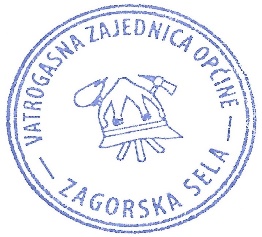 									Predsjednik 								     VZO Zagorska Sela								          Mario Popović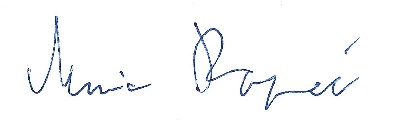 